	Vadovaudamasi Lietuvos Respublikos vietos savivaldos įstatymo 18 straipsnio 1 dalimi, Pagėgių savivaldybės taryba n u s p r e n d ž i a:Pripažinti netekusiu galios Pagėgių savivaldybės tarybos 2006 m. gruodžio 14 d. sprendimą Nr. T-914 „Dėl patalpų perdavimo Civilinės ir priešgaisrinės saugos tarnybai“.Šis sprendimas gali būti skundžiamas Lietuvos Respublikos administracinių bylų teisenos įstatymo nustatyta tvarka. SUDERINTA:Administracijos direktorė                                                                           Dainora ButvydienėBendrojo ir juridinio skyriaus vyriausiasis specialistas                              Valdas VytuvisKalbos ir archyvo tvarkytoja                                                                      Laimutė MickevičienėRuošė Laimutė Šegždienė,Turto valdymo skyriaus vedėja                                                                                                        	Pagėgių savivaldybės tarybos                                                                                                	veiklos reglamento                                                                                  		2 priedasSPRENDIMO PROJEKTO „dėl PAGĖGIŲ SAVIVALDYBĖS TARYBOS 2006 M. gruodžio 14 D. SPRENDIMO NR. T-914 „DĖL patalpų perdavimo civilinės ir priešgaisrinės saugos tarnybai“ Pripažinimo netekusiu galios” AIŠKINAMASIS RAŠTAS2017-11-16	1. Parengto projekto tikslai ir uždaviniai: pripažinti netekusiu galios Pagėgių savivaldybės tarybos 2006 m. gruodžio 14 d. sprendimą Nr. T-914 „Dėl patalpų perdavimo Civilinės ir priešgaisrinės saugos tarnybai“. Šis sprendimas neatitinka tikrovės, Civilinės ir priešgaisrinės tarnybos nebėra. Vietoje šios tarnybos įkurta: Pagėgių savivaldybės Pagėgių priešgaisrinė tarnyba ir Civilinės saugos ir mobilizacijos skyrius.      	 2. Kaip šiuo metu yra sureguliuoti projekte aptarti klausimai: vadovaujantis Pagėgių savivaldybei nuosavybės teise priklausančio turto valdymo, naudojimo ir disponavimo juo tvarkos aprašo 16 punktu, patalpos tolimesniam naudojimui bus perduotos administracijos direktoriaus įsakymu.       	 3. Kokių teigiamų rezultatų laukiama:     	 4. Galimos neigiamos priimto projekto pasekmės ir kokių priemonių reikėtų imtis, kad tokių pasekmių būtų išvengta:  priėmus sprendimą neigiamų pasekmių nenumatoma.     	5. Kokius galiojančius aktus (tarybos, mero, savivaldybės administracijos direktoriaus) reikėtų pakeisti ir panaikinti, priėmus sprendimą pagal teikiamą projektą.       	 6. Jeigu priimtam sprendimui reikės kito tarybos sprendimo, mero potvarkio ar administracijos direktoriaus įsakymo, kas ir kada juos turėtų parengti: - Turto valdymo skyrius.    	7. Ar reikalinga atlikti sprendimo projekto antikorupcinį vertinimą: nereikalinga.    	8. Sprendimo vykdytojai ir įvykdymo terminai, lėšų, reikalingų sprendimui įgyvendinti, poreikis (jeigu tai numatoma – derinti su Finansų skyriumi): Papildomų lėšų sprendimui įgyvendinti nereikės.    	9. Projekto rengimo metu gauti specialistų vertinimai ir išvados, ekonominiai apskaičiavimai (sąmatos)  ir konkretūs finansavimo šaltiniai:            	 10. Projekto rengėjas ar rengėjų grupė. Turto valdymo skyriaus vedėja Laimutė Šegždienė, tel. 8 441 70412.          	11. Kiti, rengėjo nuomone,  reikalingi pagrindimai ir paaiškinimai: sprendimo projektas paruoštas vadovaujantis Pagėgių savivaldybei nuosavybės teise priklausančio turto valdymo, naudojimo ir disponavimo juo tvarkos aprašu, patvirtintu Pagėgių savivaldybės tarybos 2015 m. vasario 10 d. sprendimu Nr. T-27 “Dėl Pagėgių savivaldybei nuosavybės teise priklausančio turto valdymo, naudojimo ir disponavimo juo tvarkos aprašo patvirtinimo”.Turto valdymo skyriaus vedėja                                                                   Laimutė ŠegždienėVadovaudamasi Lietuvos Respublikos vietos savivaldos įstatymo (Žin., 1994, Nr. 55-1049; 2000, Nr. 91-2832) 8 straipsnio 4 punktu, 17 straipsnio 26 punktu, Pagėgių savivaldybės tarybos  2003 m. lapkričio 13 d. sprendimu Nr.160 “Dėl Pagėgių savivaldybės nuosavybės teise priklausančio turto valdymo, naudojimo ir disponavimo juo tvarkos”, Pagėgių savivaldybės taryba n u s p r e n d ž i a:Perduoti valdyti, naudoti ir disponuoti patikėjimo teise Pagėgių savivaldybės Civilinės ir priešgaisrinės saugos tarnybai patalpas: Nr. 1-21 (plotas 1,63 kv. m), Nr. 1-20 (plotas 5,13 kv. m), Nr. 1-19 (plotas 9,21 kv. m), Nr. 1-13 (plotas 1,55 kv. m), Nr. 1-10 (plotas 39,93 kv. m), Nr. 1-11 (plotas 3,74 kv. m), Nr. 1-12 (plotas 2,73 kv. m), Nr. 1-14 (plotas 1,55 kv. m), iš viso bendras plotas 65,47 kv. m, esančias pastate, kurio unikalus Nr. 8898-8004-2016, žymėjimas 1C1p, kadastro duomenų fiksavimo data 2000-03-09, inventorinės bylos Nr.7349, esančias Stoniškių k., Stoniškių sen., Pagėgių sav., valstybinei (perduotai savivaldybei) funkcijai vykdyti.Įpareigoti Stoniškių seniūnijos seniūną Stanislovą Bagdoną bei Civilinės ir priešgaisrinės saugos tarnybos vedėją Vaidotą Degutį pasirašyti perdavimo – priėmimo aktą.Savivaldybės meras					Kęstas Komskis                                                                                                            Projektas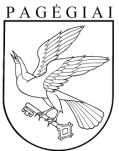 Pagėgių savivaldybės tarybasprendimasdėl PAGĖGIŲ SAVIVALDYBĖS TARYBOS 2006 M. gruodžio 14 D. SPRENDIMO NR. T-914 „DĖL patalpų perdavimo civilinės ir priešgaisrinės saugos tarnybai“ Pripažinimo netekusiu galios2017 m. lapkričio 16 d. Nr. T1-172PagėgiaiPagėgių savivaldybės tarybasprendimasdėl patalpų perdavimo civilinės ir priešgaisrinės saugos tarnybai2006 m. gruodžio 14 d. Nr. T- 914Pagėgiai